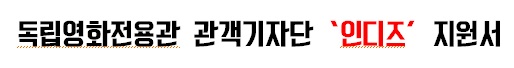 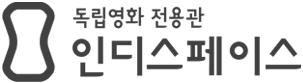 성 명 생년월일이메일연락처주소SNS블로그 및 개인 홈페이지블로그 및 개인 홈페이지블로그 및 개인 홈페이지자기소개(지원 동기 포함)자기소개(지원 동기 포함)최근 관람한 영화의 리뷰 작성최근 관람한 영화의 리뷰 작성좋아하는 영화좋아하는 영화좋아하는 감독 & 배우좋아하는 감독 & 배우